RESOURCES FOR EXPLAINING AND IMPLEMENTING THE SDGSBelow is a list of websites that provide a wealth of information on the SDGs and suggestions for how to implement them at local, national, regional and international levels for individuals and institutions alike.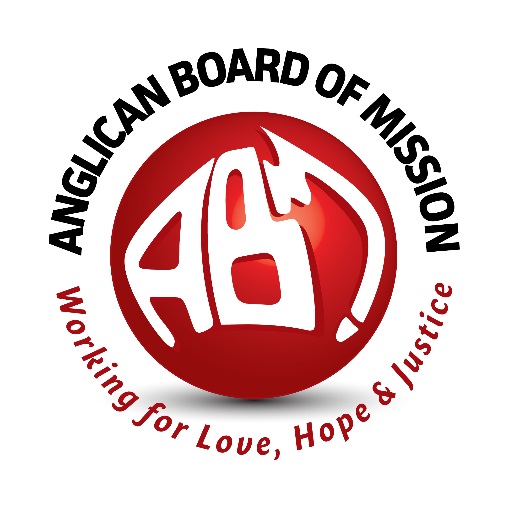 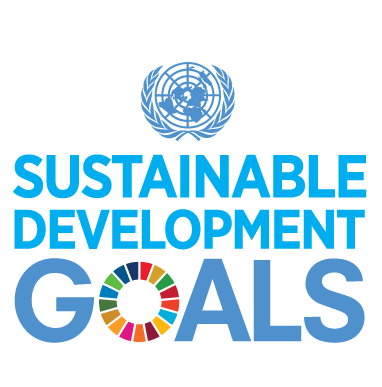 Official UN ResourcesOfficial UN ResourcesGlobal Goals Websitehttps://www.globalgoals.org/ SDGs in Action App for deviceshttps://sdgsinaction.com/ UN’s Lazy Person’s Guide to Saving the Worldhttps://www.un.org/sustainabledevelopment/takeaction/ 170 Daily Actions to transform our worldhttp://www.youneedtoknow.ch/ABM Resources on SDGsABM Resources on SDGsABM Bible Study on Sustainable Developmenthttps://www.abmission.org/data/Lent/2019/ABM_-_A_Bible_Study_Guide_2019_.pdfLiving Marks of Mission: An educational resource exploring faith and sustainable developmenthttps://www.abmission.org/pages/marks-of-mission-series.htmlABM Sustainable Development Goals Resource pagehttps://www.abmission.org/pages/sustainable-development.html SDG Poster SeriesPlease contact ABM for informationAustralian Coalitions that advocate for and educate about the SDGsAustralian Coalitions that advocate for and educate about the SDGsMicah Challengehttp://www.micahchallenge.org.auAustralian Aidhttp://www.australianaid.org/ Links to news articles on SDGsLinks to news articles on SDGshttps://www.abmission.org/pages/general-synod-motion-on-sustainable-development-goals.htmlhttps://www.abmission.org/pages/general-synod-motion-on-sustainable-development-goals.htmlhttps://www.abmission.org/news.php/257/sustainable-development-goalshttps://www.abmission.org/news.php/257/sustainable-development-goalshttps://www.anglicannews.org/news/2015/09/faith-leaders-encourage-world-community-to-transform-lives-through-global-goals.aspxhttps://www.anglicannews.org/news/2015/09/faith-leaders-encourage-world-community-to-transform-lives-through-global-goals.aspxhttps://www.anglicannews.org/news/2015/09/archbishop-of-canterbury-welcomes-un-global-goals-for-sustainable-development.aspxhttps://www.anglicannews.org/news/2015/09/archbishop-of-canterbury-welcomes-un-global-goals-for-sustainable-development.aspx